О внесении изменений в Правила благоустройства территории Шумерлинского муниципального округа Чувашской Республики, утвержденные решением Собрания депутатов Шумерлинского муниципального округа Чувашской Республики от 07 октября 2022 г. № 17/3В соответствии с Федеральным законом от 6 октября 2003 г. № 131-ФЗ «Об общих принципах организации местного самоуправления в Российской Федерации», приказом Министерства строительства и жилищно-коммунального хозяйства РФ от 29 декабря 2021 г. № 1042/пр «Об утверждении методических рекомендаций по разработке норм и правил по благоустройству территорий муниципальных образований», Собрание депутатов Шумерлинского муниципального округаЧувашской Республики решило:1. Внести в Правила благоустройства территории Шумерлинского муниципального округа Чувашской Республики, утвержденные решением Собрания депутатов Шумерлинского муниципального округа Чувашской Республики от 07 октября 2022 г. № 17/3 (далее - Правила), следующее изменение:1.1. дополнить пункт 6.7.2.1. «Уборка территорий в осенне-зимний период» подраздела 6.7.2. «Организация уборки территории Шумерлинского муниципального округа» Правил  подпунктом следующего содержания:«6.7.2.1.14. В перечень работ по уборке придомовой территории многоквартирных домов в зимний период включаются, в том числе вывоз снега и снежно-ледяных образований.Вывоз снега и снежно-ледяных образований производится в места определенные администрацией Шумерлинского муниципального округа.При уборке придомовых территорий многоквартирных домов лицам, осуществляющим управление многоквартирными домами, следует информировать жителей о сроках и месте проведения работ по уборке и вывозу снега и снежно-ледяных образований с придомовой территории и о необходимости перемещения транспортных средств в случае создания препятствий для работы снегоуборочной техники.».2. Настоящее решение вступает в силу после его официального опубликования в периодическом печатном издании «Вестник Шумерлинского муниципального округа» и подлежит размещению на официальном сайте Шумерлинского муниципального округа в информационно-телекоммуникационной сети «Интернет», но не ранее 1 сентября 2024 года.ЧĂВАШ РЕСПУБЛИКИ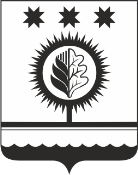 ЧУВАШСКАЯ РЕСПУБЛИКАÇĚМĚРЛЕ МУНИЦИПАЛЛĂОКРУГĔН ДЕПУТАТСЕН ПУХĂВĚЙЫШĂНУ08.04.2024  37/1 №Çемěрле хулиСОБРАНИЕ ДЕПУТАТОВШУМЕРЛИНСКОГО МУНИЦИПАЛЬНОГО ОКРУГАРЕШЕНИЕ08.04.2024 № 37/1город ШумерляПредседатель Собрания депутатов Шумерлинского муниципального округа Чувашской РеспубликиГлава    Шумерлинского муниципального округаЧувашской РеспубликиБ.Г. ЛеонтьевД.И. Головин        